February 28, 2018RETAIL TRADE TURNOVER, January 2018January 2018The retail trade turnover in the Republic of Serbia in January 2018 compared with January 2017, increased by 9.0 at current prices and by 7.1% at constant prices. In January 2018, compared to December 2017, turnover of retail trade decreased by 21.0% at current prices and by 21.3% at constant prices.The retail trade turnover in January 2018 compared with 2017 average decreased by 9.8% at current prices and by 10.4% at constant prices.Retail trade turnover (division 47 of CA) is obtained from monthly statistical survey “Monthly report on retail trade”, based on the sample and on VAT reports received from Tax administration. All published indices ought to be regarded as preliminary, meaning that certain corrections can appear on the basis of the estimated results, obtained from the regular statistical surveys that are conducted on the increased number of sample units.The turnover indices at constant prices are obtained by deflating the indices at current prices by the corresponding indices of consumer prices, excluding: water (from public utility systems), electricity and motor vehicles, motorcycles and parts.Starting from 1999 the Statistical Office of the Republic of Serbia has not at disposal and may not provide available certain data relative to AP Kosovo and Metohia and therefore these data are not included in the coverage for the Republic of Serbia (total). 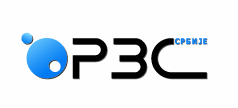 Statistical Office of the Republic of Serbia Press ReleaseBelgrade, Milana Rakica 5Phone +381 11 2412-922www.stat.gov.rsstat@stat.gov.rsContact:Sonja Radoicic, HeadGroup for Domestic trade statistics Phone: +381 11 2412-922/216Information and Dissemination UnitPhone: +381 11 2401-284stat@stat.gov.rsDirector,Dr Miladin Kovačević 